Aanmeldformulierdepressiepreventie
Gelieve ingevuld retourneren naar info@ypse.nlSTARR 
Voor jongeren met somberheidsklachten
(voorheen genaamd Head Up)
Datum aanmeldingWoonachtig in gemeente Gegevens Gegevens VoornaamAchternaamGeboortedatumTelefoonnummer E-mailadresAdresPostcode en woonplaatsGegevens verwijzer en / of school Gegevens verwijzer en / of school Naam verwijzer 
Naam IB’er/mentor van schoolOrganisatie / SchoolTelefoonnummerE-mailadres verwijzer of 
E-mail adres contactpersoon schoolAanmeldingKorte toelichting reden aanmeldingBen je jonger dan 16 jaar? 
Dan graag toestemming van jouw ouder(s) d.m.v. handtekening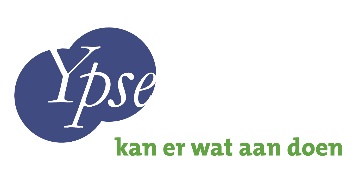 